                                                                                                                                                           No. 651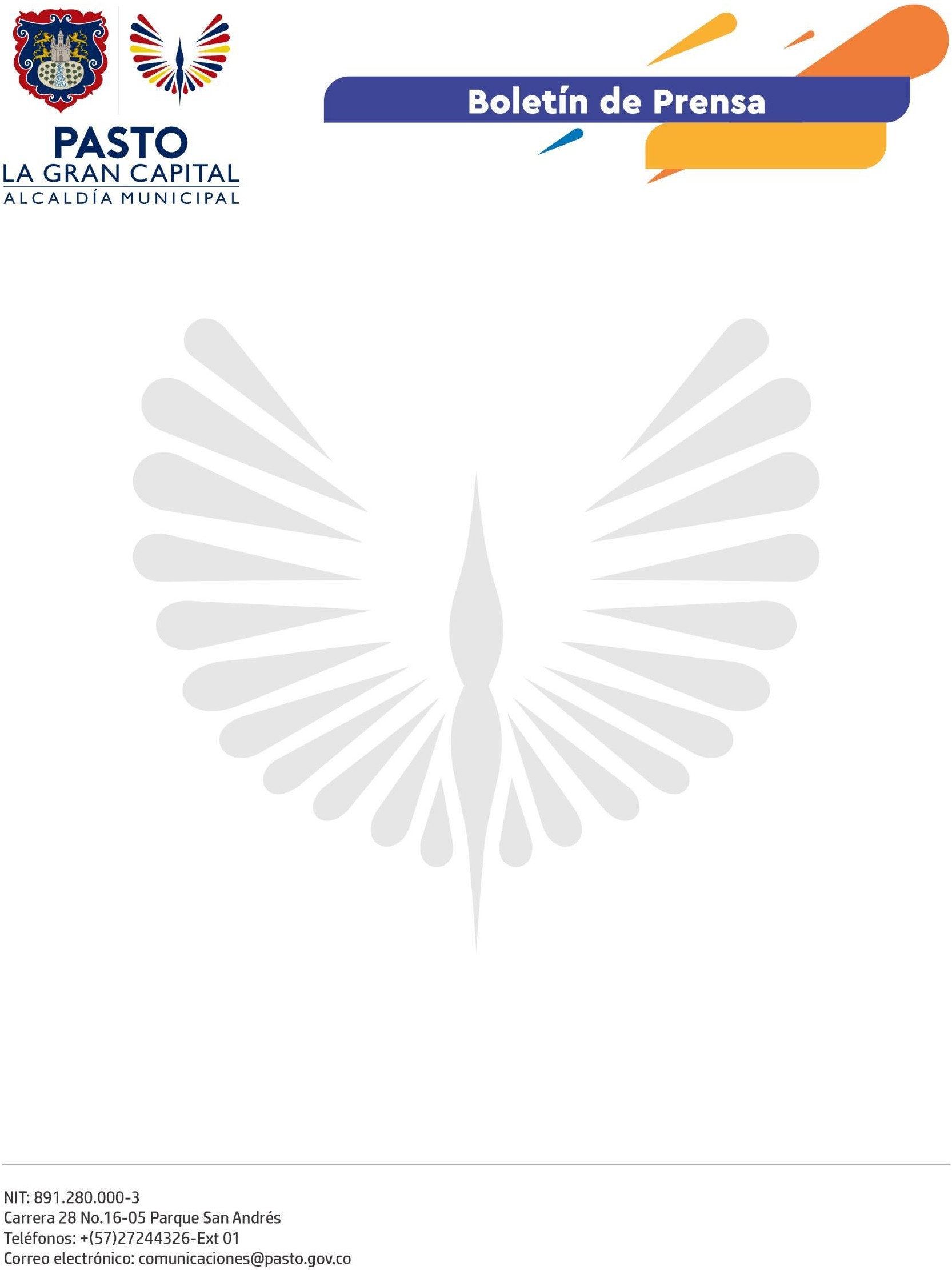                                                                                                                                      23 de octubre de 2022
CONCURSO MUNICIPAL DE MÚSICA CAMPESINA AVANZA POSITIVAMENTE EN LOS CORREGIMIENTOS DE ‘LA GRAN CAPITAL’Catambuco fue la sede de la segunda eliminatoria de la categoría ‘Tradicional’ de la XVIII edición del Concurso Municipal de Música Campesina, donde 12 agrupaciones engalanaron la plaza principal del corregimiento con sus presentaciones para disputarse un cupo en la gran final, con composiciones en torno a historias que surgen en los verdes campos del municipio.El integrante de la Junta Administradora Local del corregimiento de Catambuco, Orlando Miramag, agradeció al Alcalde Germán Chamorro de la Rosa y a la Secretaría de Cultura por desarrollar la eliminatoria en este reconocido destino turístico del municipio: "Nos sentimos contentos porque hoy tenemos visitantes y muchos artistas de diferentes corregimientos, este concurso es muy bonito porque rescata nuestra cultura y la música campesina y Catambuco tiene un gran semillero de artistas", dijo.De igual manera, el músico campesino, Wilfredo Paz, expresó su emoción por poder estar de nuevo de manera presencial en una tarima: "Agradezco a la Alcaldía de Pasto por tener en cuenta a los campesinos, pues el poder estar en una tarima genera en nosotros una sensación hermosa. Yo me retiré de la música, pero unos amigos me invitaron a concursar, con esto también queremos darle ejemplo a los jóvenes para que se motiven con la música y se alejen de malos vicios".La integrante de la agrupación Pentagrama Sureño, Satia Meneses, comentó que es gratificante contar con espacios donde los músicos campesinos pueden mostrar su trabajo artístico e instó a las nuevas generaciones a ser partícipes de estos eventos en los que se comparten vivencias y tradiciones que le aportan a la cultura y memoria del municipio.Finalmente, la secretaria de Cultura, Dayra Palacios, extendió una invitación a toda la comunidad para que acompañen las siguientes eliminatorias, una en la categoría ‘Tradicional’, la última que será en la categoría ‘Nuevas Generaciones’, y la gran final en el corregimiento de Cabrera, donde todas las agrupaciones seleccionadas participarán con las canciones elegidas por el jurado calificador.